Správa z CMAS Majstrovstiev sveta 2016, Volos (Grécko) Krátky sumár v číslachMajstrovstiev sveta sa zúčastnilo 35 krajín a 435 plavcov. Padlo:- 29 svetových rekordov  -6 európskych rekordov - päť rekordov SRŠampionát bol kvalifikáciou na Svetové hry 2017 vo Wroclavi.Zloženie výpravyVedúci výpravy: Mgr. Štefan MikaTréner: Mgr. Peter SenkoŠportovci:Filip SkačányiTomáš SkačányiDávid StarkoNina GabalováDominik OsuskýKatarína  Janošková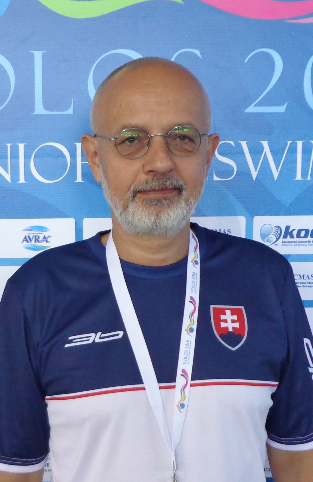 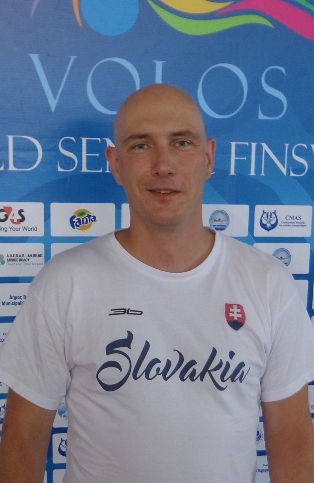                                  Štefan Mika                                                              Peter Senko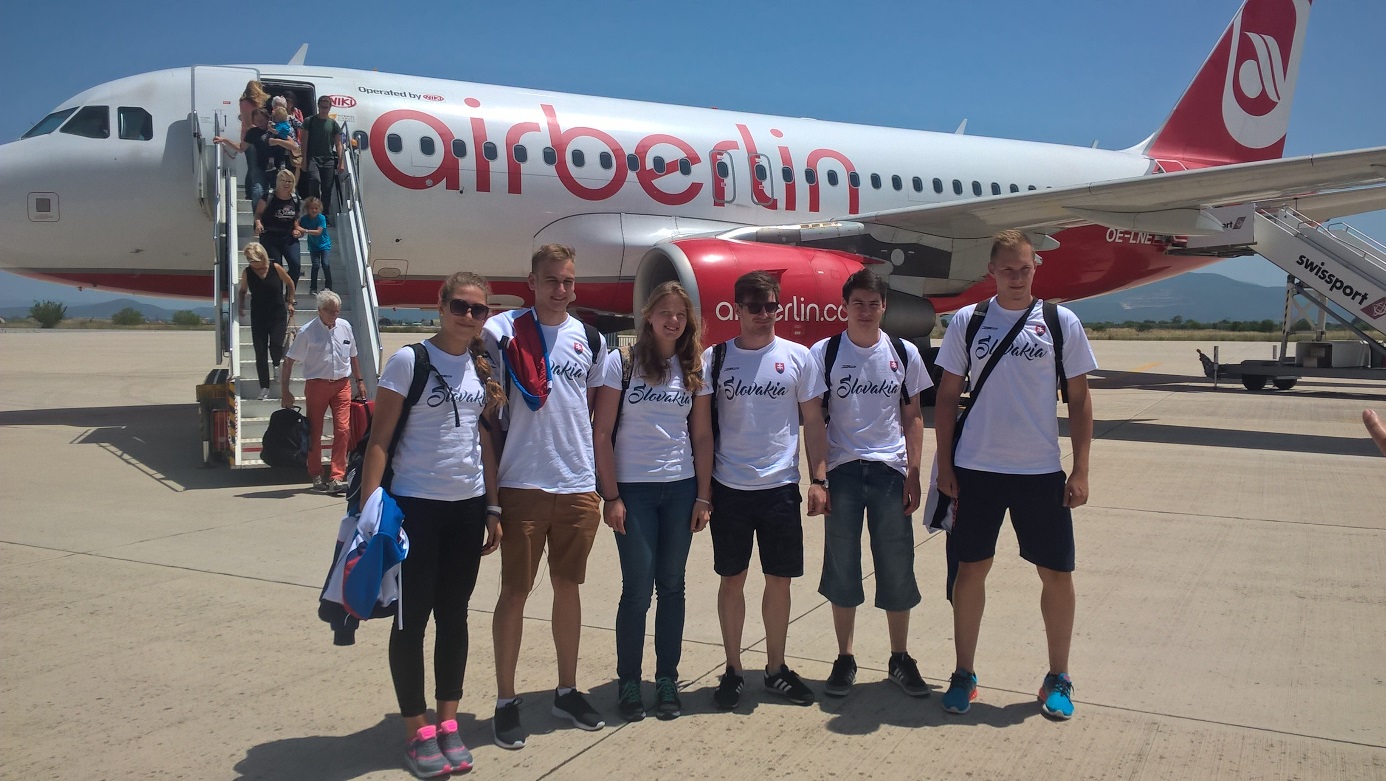 Do miesta dejiska šampionátu sme pricestovali  2 dni pred začiatkom pretekov, čo malo kladný vplyv na výkony reprezentantov. Pretekári tak mali 3 tréningové jednotky pred začiatkom pretekov a čas na aklimatizovanie sa.Prílet do mesta Volos letom z Viedne bol 21. 6. 2016 o 15:00 gréckeho času. Všetka batožina pricestovala v poriadku aj vrátane športového vybavenia a kyslíkových fliaš, pri ktorých býva problém ,že ich často zadrží bezpečnostná kontrola pred naložením do lietadla. Teplota bola 31 ºC. Ubytovali sme sa v hoteli Park vzdialenom 100 m od mora. Na hlavnú pláž to bolo 10 minút peši, na ktorej mali plavci čas na oddych po ceste.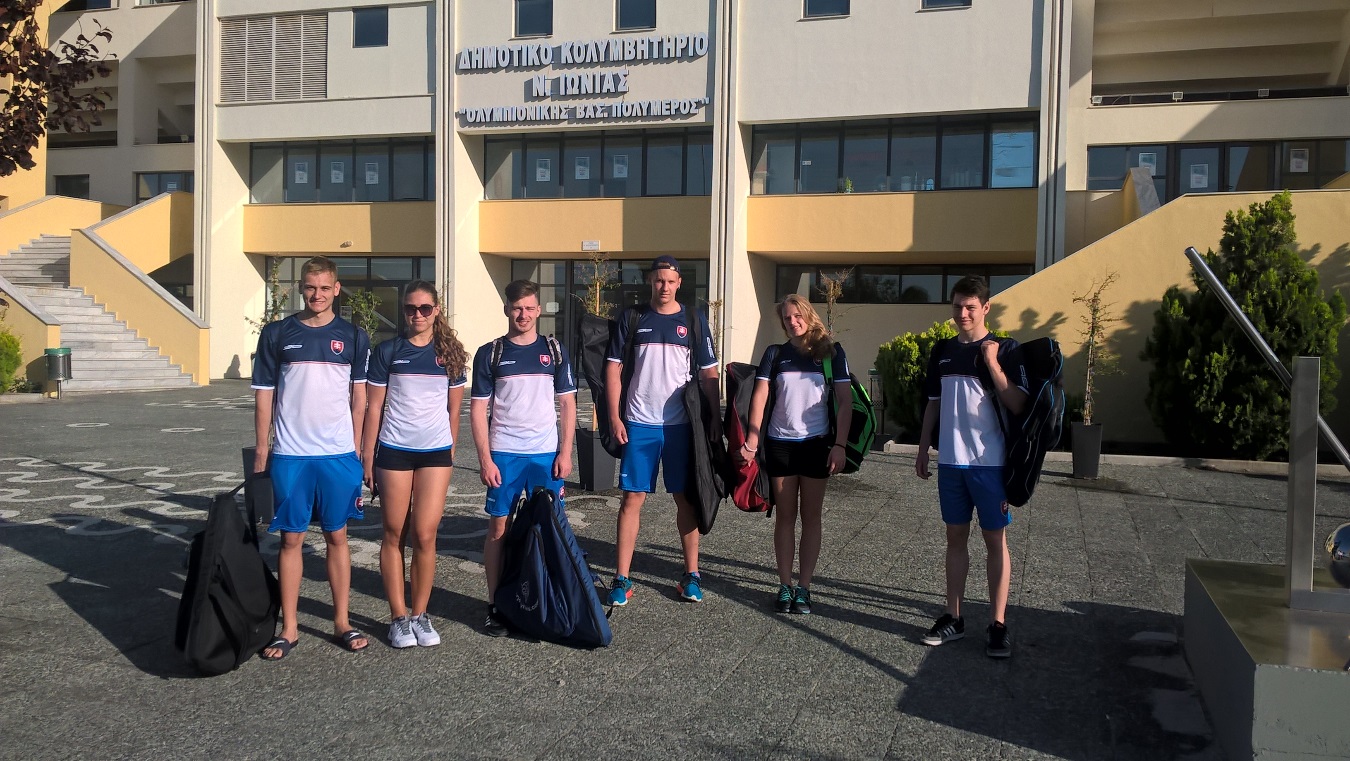 22. 6. 2016 bol prvý tréningový deň, pripravoval sa bazén na slávnostné otvorenie pretekov. Ranný tréning trval 90 min. Pretekári si vyskúšali štarty, tréning s fľašami a mali zmerané niektoré časy. Teplota vzduchu bola doobeda 35 ºC. Cez obedné voľno bol čas na regeneráciu a načerpanie síl na poobedný tréning.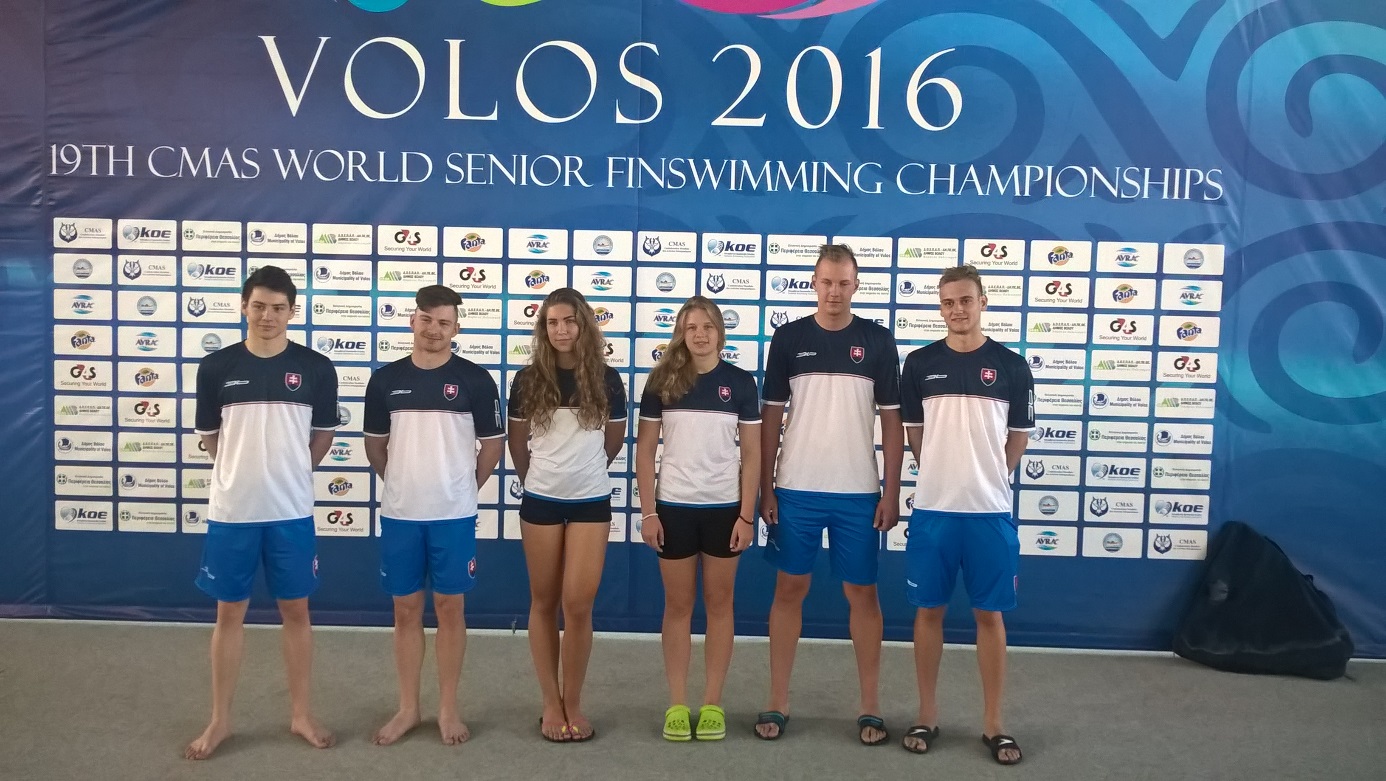 Večer 23. 6 . 2016 bol slávnostný nástup reprezentačných tímov zo všetkých krajín s príhovormi predstaviteľov CMAS a s kultúrnym programom z gréckej mytológie.Pohľad na výkony reprezentantov po dňoch1.deň 24.6.2016 piatok100 SF 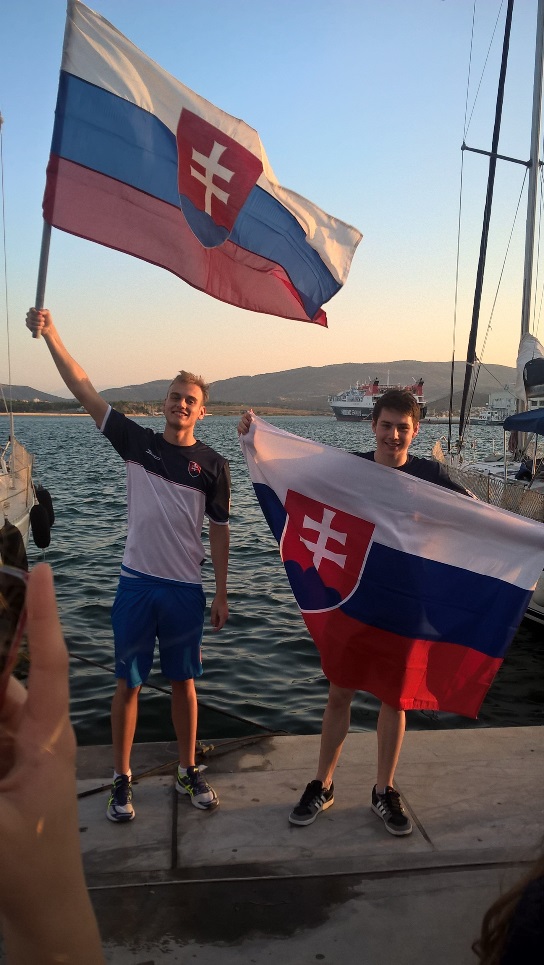 Filip Skačányi 0:40,32//0:40,15 OR 32./40Dávid Starko 0:40,51//0:38,81 SB  27./40100 BFNina Gabalová 0:52,48//0:50,81 OR/SR 21./34Dominik Osuský 0:46,99//0:46,14 OR 27./38400 SFKatarína  Janošková 3:32,25//3:26,74OR 13./322. Deň  25.6.2016 sobota100 immersionNina Gabalova 0:43,87//0:44,75 20./22Tomáš  Skačányi 0:37,60 //0:39,18 24./261500 SFKatarína Janošková  14:25,16//14:07,82 OR SR 11./20200 BFDominik Osuský 1:45,29//1:46,77 22.//28200 SFDávid Starko 1:35,07//1:31,17 SB 30.//393.deň 26.6.2016 nedeľa50 SFDávid Starko 0:18,46//0:17,72 SB 27./34Filip Skačányi 0:17,74//0:17,21 OR 23./3450 BFNina Gabalová 0:23,67//0:23,41 OR SR 21./32Dominik Osuský 0:21,48//0:20,91 OR 26/38400 ImmersionTomáš Skačányi 3:26,88//3:26,88 12./134.deň 27.06.2016 pondelok50 ApnoeTomáš Skačányi 0:16,78//0:16,17 OR 34./41Filip Skačányi 0:16,47//0:16,43 OR 36./41800 SFKatarína Janošková 7:24,31//7:18,89 OR SR 15./284x100 SF štafeta D. Starko,D. Osuský,T. Skačányi,F. Skačányi 2:42,55//2:36,81 SR 10./15PretekáriFilip Skačányi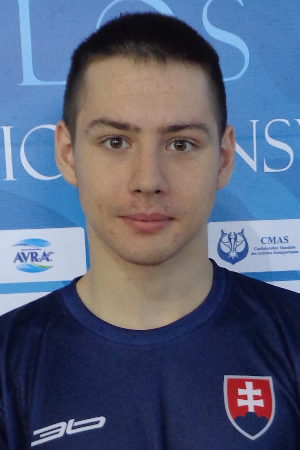 Filip je v seniorskej reprezentácii prvý rok. Plával v dobrej forme. Prepísal tri osobné maximá a splnil jeden A-limit. Jeho vystúpenie na šampionáte pokladáme za úspešné. Filip bol aj členom štafety 4x100PP, ktorá zaplávala nový rekord SR.Tomáš Skačányi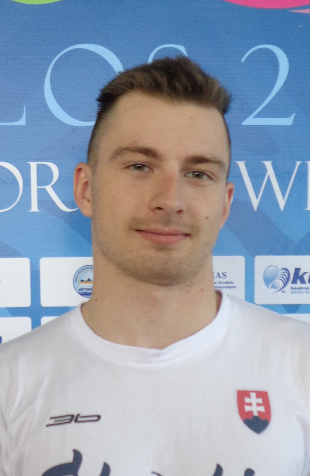 Tomáš je skúsený reprezentant. Darilo sa mu o niečo menej ako jeho bratovi Filipovi. Tomáš plával iba RP-disciplíny, čo jeho špecializácia. Zlepšil si jedno osobné maximum. 400RP zaplával navlas rovnako. Rozčarovaním však pre neho bola jeho obľúbená disciplína 100RP. Jednoducho mu nevyšla a výsledný čas nezodpovedal jeho výkonnosti. Tomáš bol tiež členom štafety 4x100PP.Jeho celkové vystúpenie na MS hodnotíme pozitívne.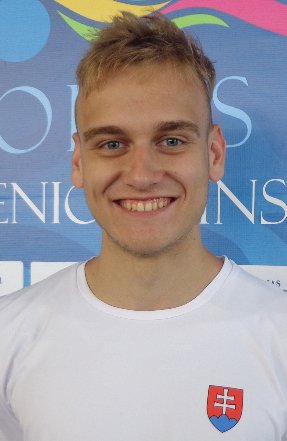  Dominik OsuskýDominik bol taktiež prvýkrát na seniorskom šampionáte. Dominik plával čisto bifinárske disciplíny. Zlepšil dve osobné maximá. Jeho prvé vystúpenie na seniorskom šampionáte hodnotíme pozitívne. Domino má stále veľkú kapacitu napredovať a zlepšovať sa.Dávid StarkoDávid po dlhšej reprezentačnej i tréningovej odmlke sa opäť vrátil k reprezentácii. Zlepšil všetky svoje sezónne maximá a priblížil sa ku svojim juniorským top výkonom. Dávid bol platným členom rekordnej štafety. 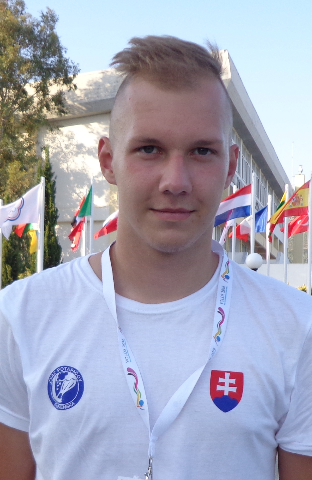 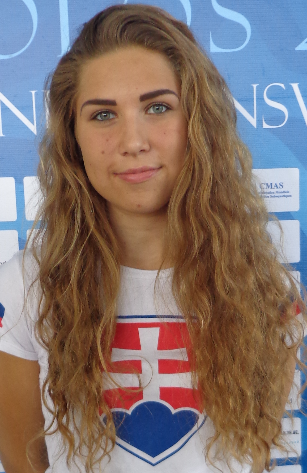 Nina GabalováNina je dlhoročnou skúsenou reprezentantkou. Šampionát vo Volose jej vyšiel a Nina zaplávala dva rekordy SR na 50BF a 100BF! Disciplína 100RP zrejme nie jej takou srdcovkou ako bifiny. V tejto disciplíne jedinej sa jej nepodarilo zlepšiť svoje osobné maximum. Ninine vystúpenie na šampionáte pokladáme za úspešné.Katarína Janošková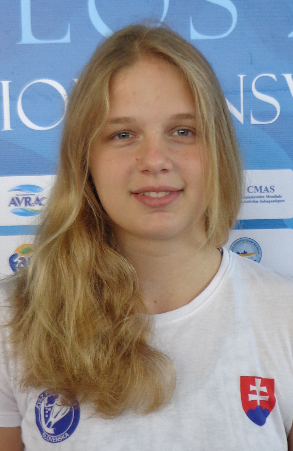 Katarína taktiež je dlhoročnou skúsenou reprezentantkou. Šampionát vo Volose sa Kataríne vydaril a zaplávala dva rekordy SR na 1500PP a 800PP! Na 400PP sa jej podarilo zlepšiť osobné maximum. Katarína dosiahla  pekné umiestnenia a právom ju môžeme pokladať za najúspešnejšiu reprezentantku SR vo Volose.4x100 SF mužská štafetaReprezentanti v zložení D. Starko, D. Osuský, T. Skačányi, F. Skačányi nasadený čas 2:42,55 prekonali a zaplávali čas 2:36,81 čím spravili nový slovenský rekord a celkovo skončili na 10. mieste z 15 štafiet.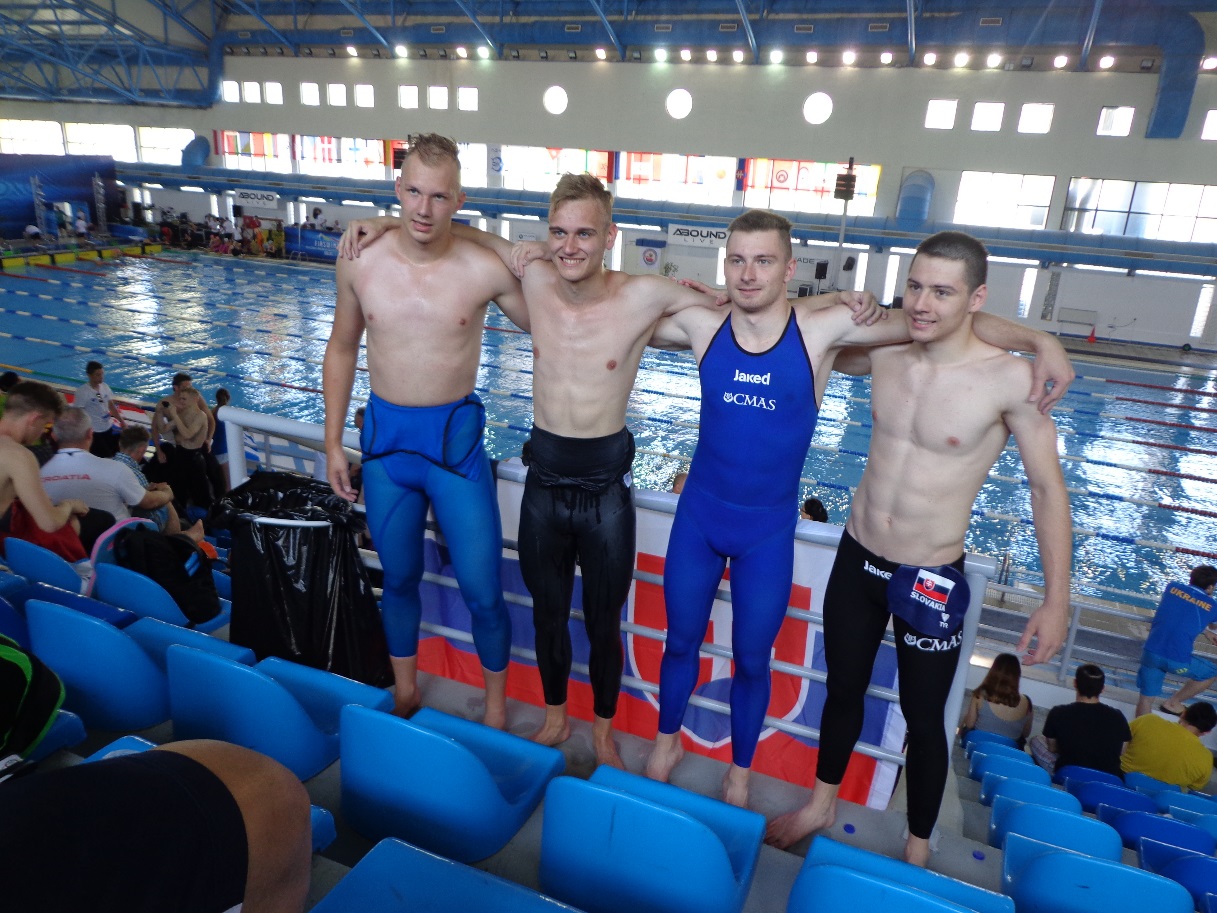 Celkové hodnotenie:Zvláštnosťou MS bolo odloženie piatich štartov kvôli roztrhnutým celotelovým plavkám, ktoré boli schválené CMAS, čo malo negatívne ohlasy medzi športovcami. Používanie týchto plaviek značne znevýhodňuje plavcov z chudobnejších krajín vo svete vzhľadom na ich krátku životnosť. Veľa plavcov bolo nútených tieto plavky opravovať aj medzi štartami. Tieto plavky ktorých používanie bolo schválené CMAS, už dávnejšie  FINA zakázala používať.Prichodí nám poďakovať sa všetkým zúčastneným za vzornú reprezentáciu a správanie sa na požadovanej reprezentačnej úrovni. Tak isto všetkým trénerom, ktorí pripravili športovcov na toto vrcholné podujatie.Vedúci výpravy: Mgr. Štefan Mika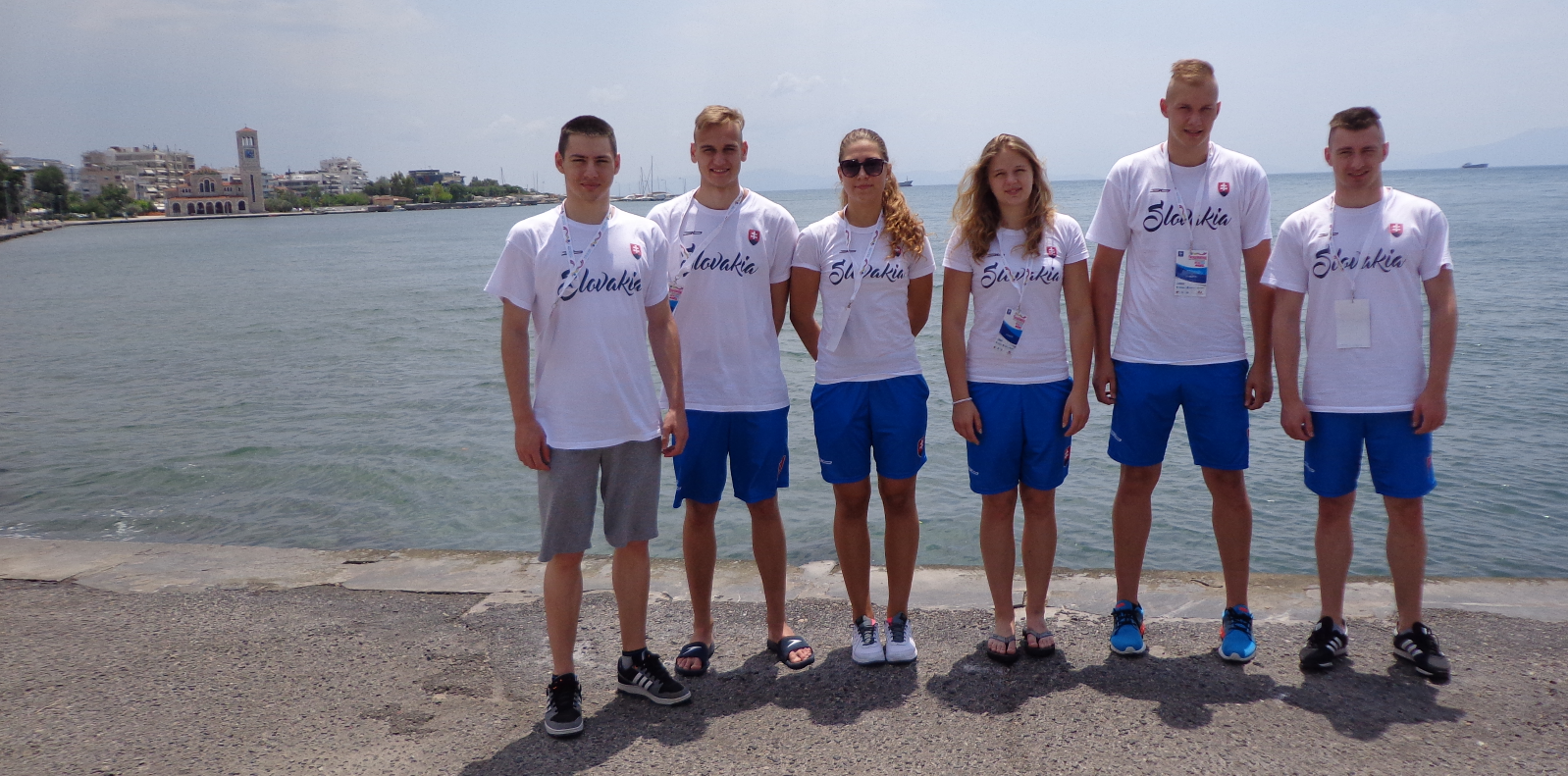 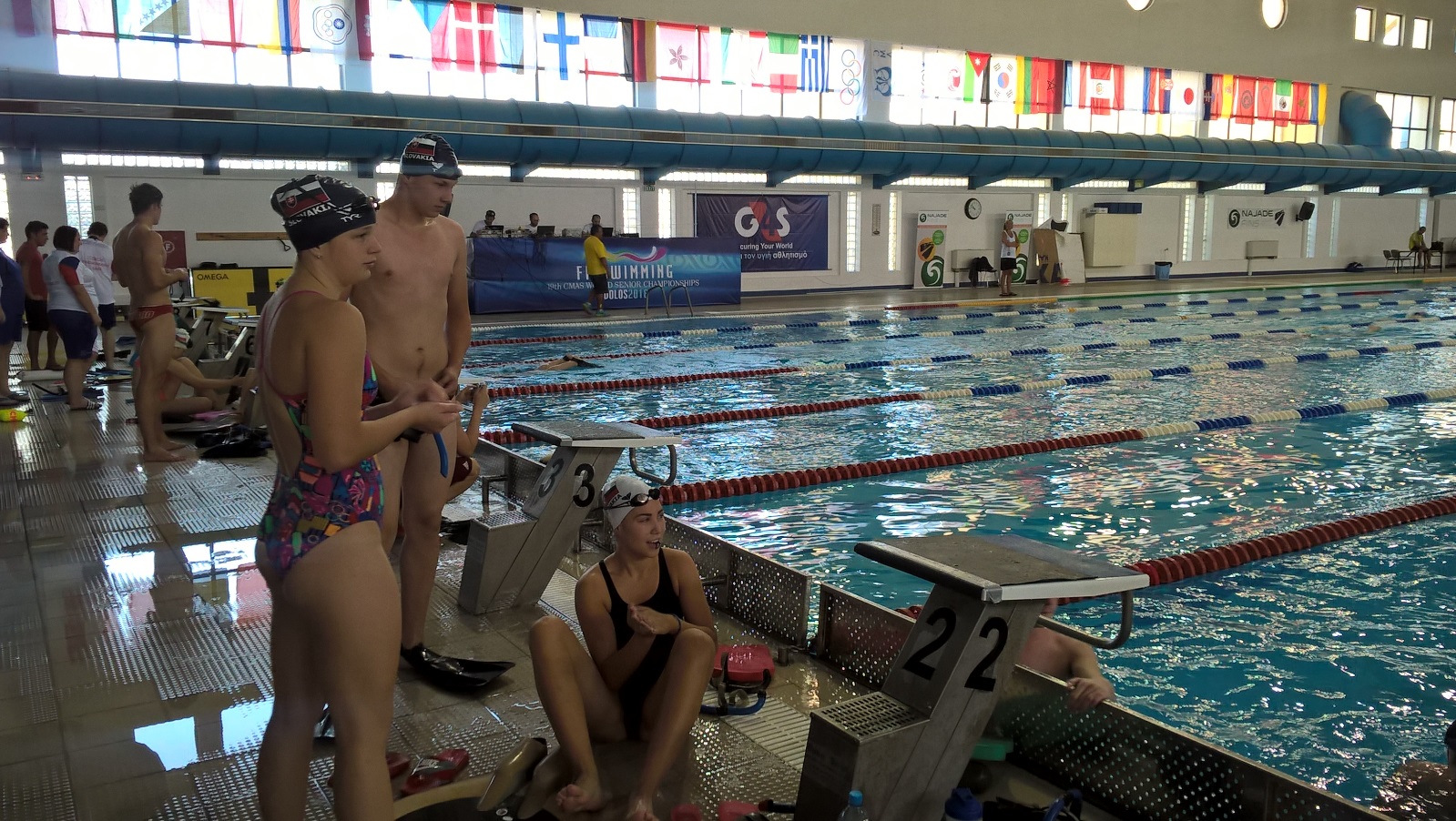 FotogalériaHotel Park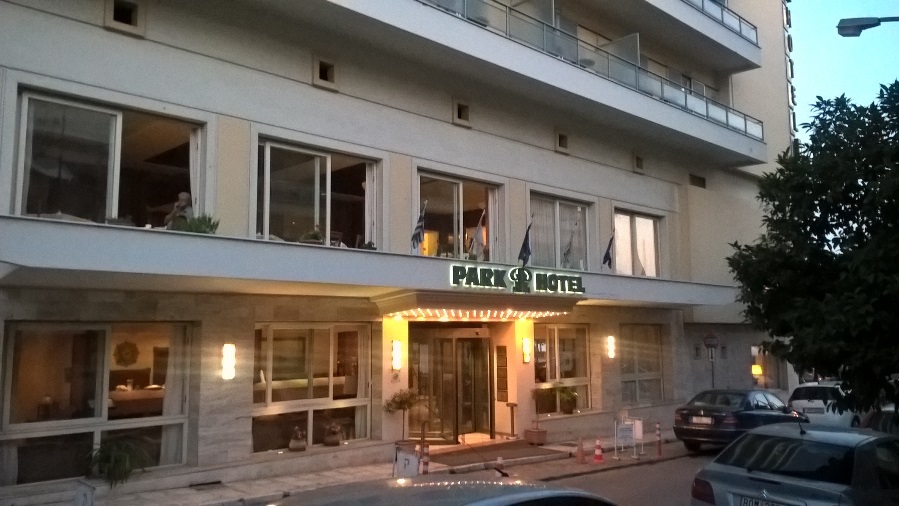 Súťažný bazén pred pretekmi a počas pretekov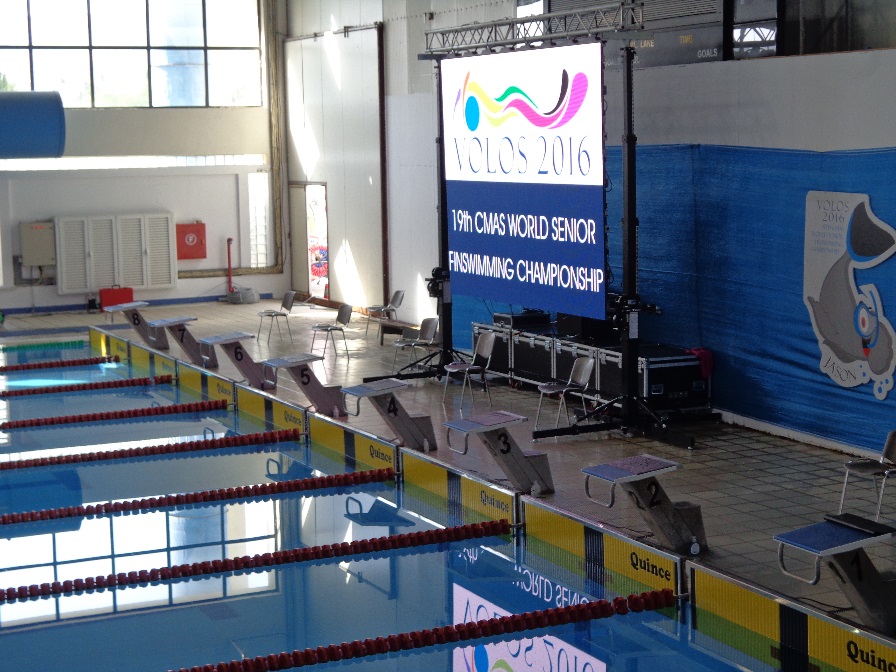 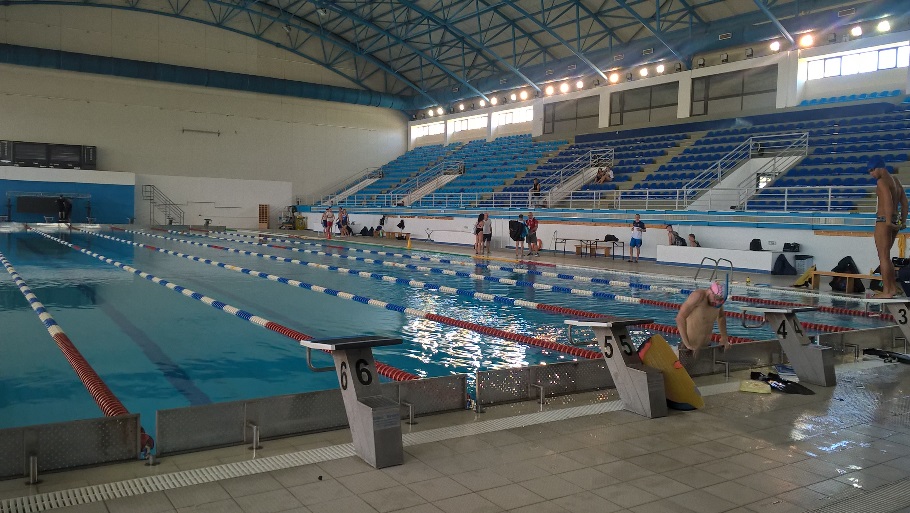 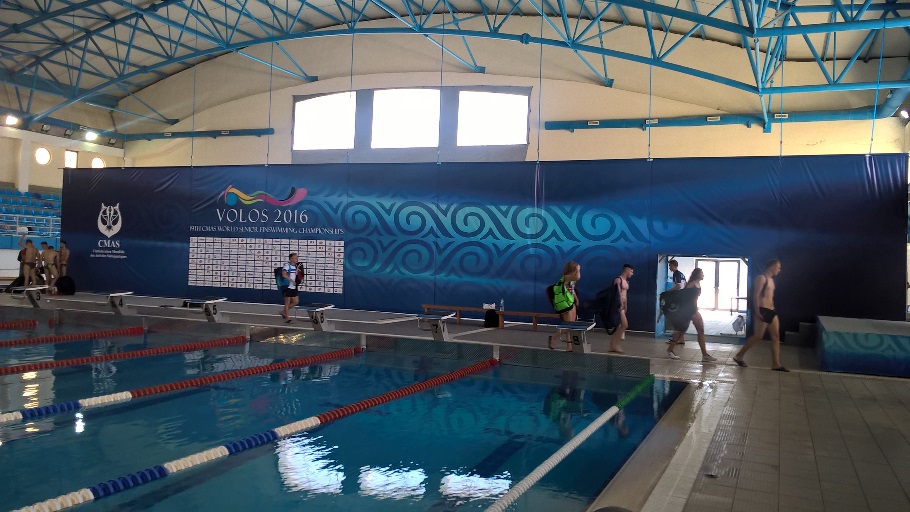 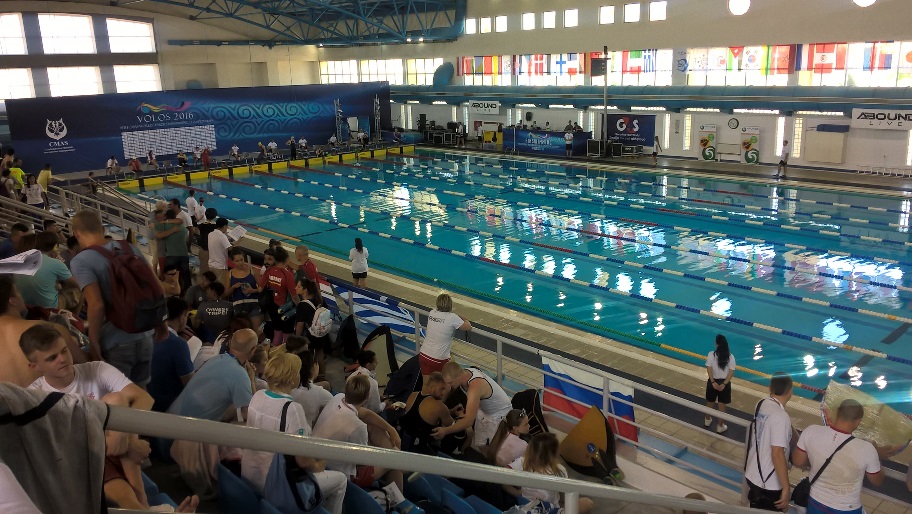 Slávnostný nástup pretekárov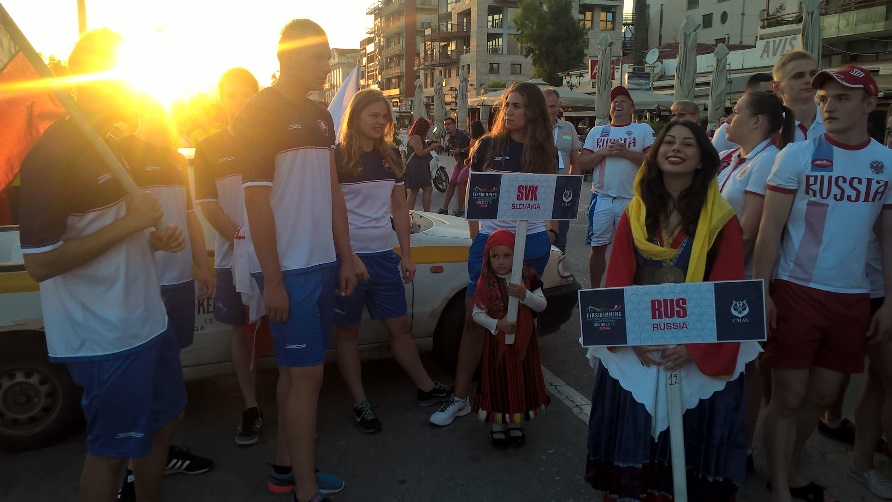 Večerný pohľad na prístav v ktorom sa konali preteky DPP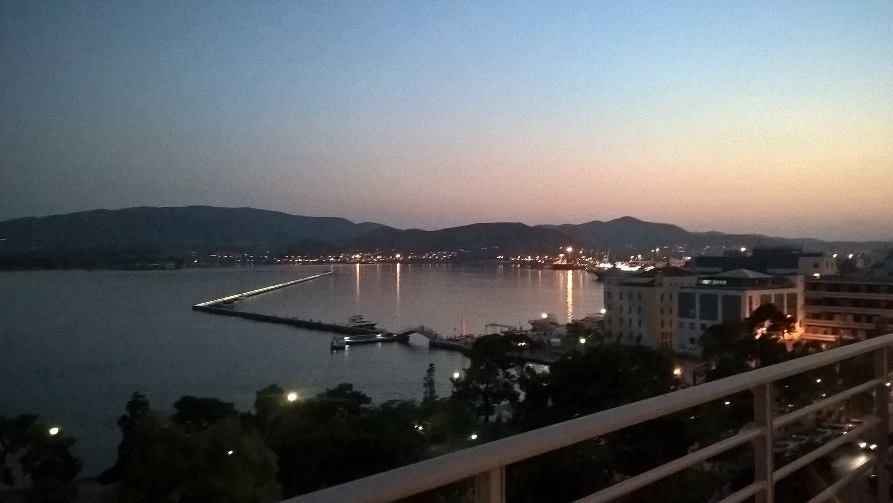 Príprava pred štartom DPP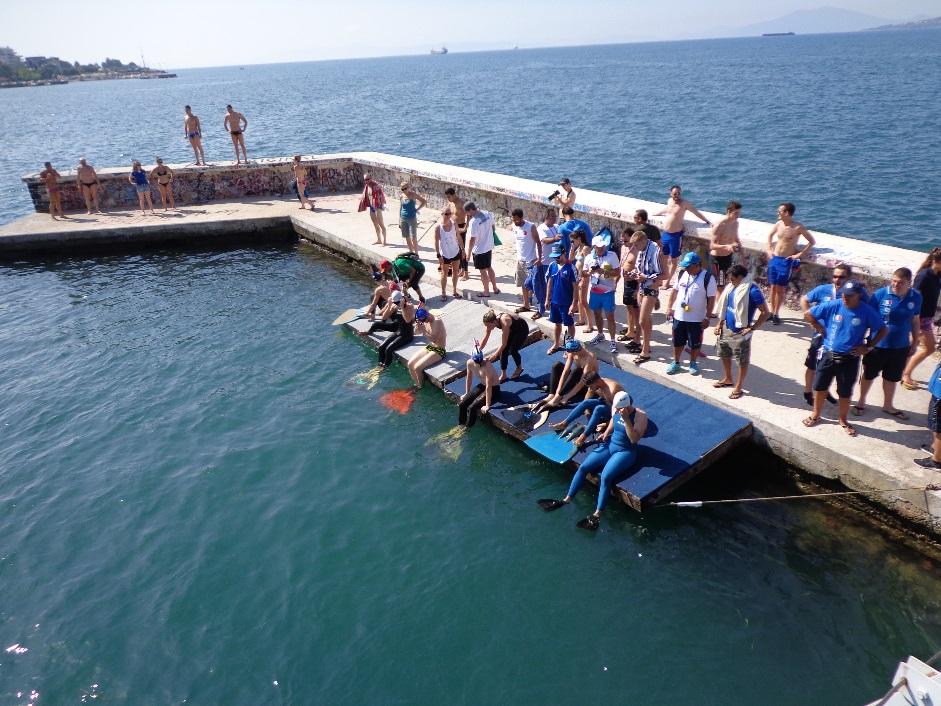 Vytýčená trať DPP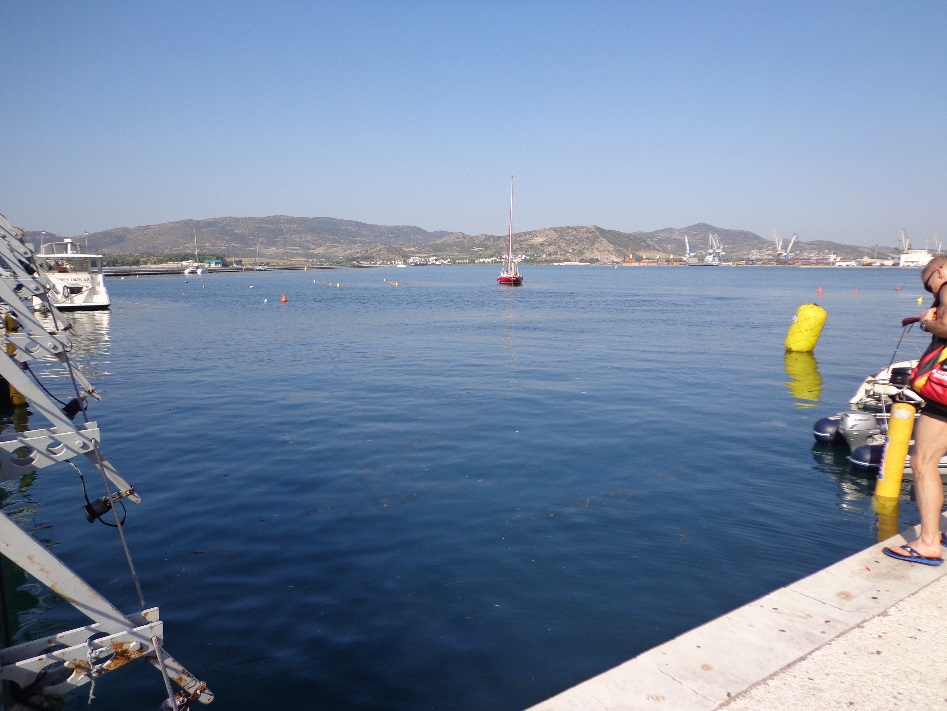 Krásne okolie prístavu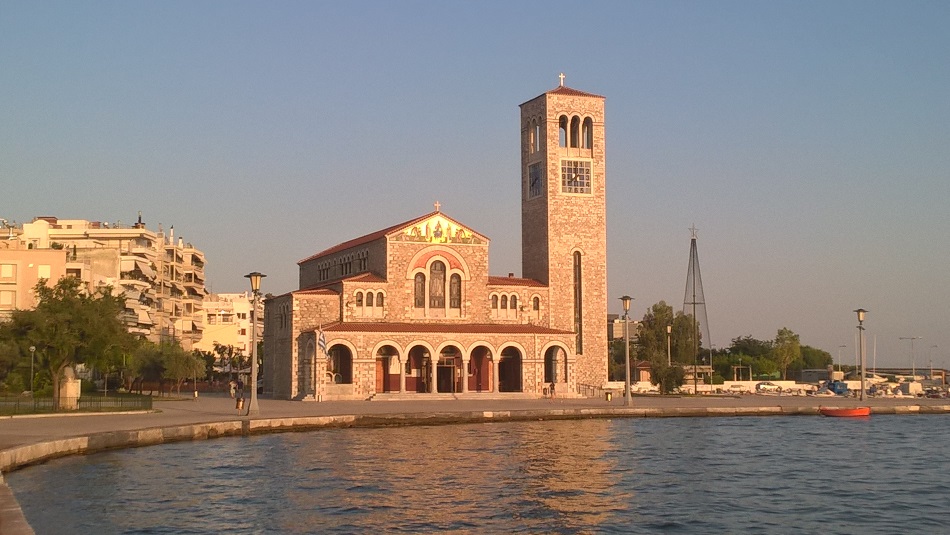 DisciplínaPBLimitZaplávaný čas% z PB% z limituUmiestneniePoznámka50 PP00:17,7400:17,2100:17,21103,08%100,00%27/34OR100 PP00:40,3200:38,3900:40,15100,42%95,62%32/40OR50 RP00:16,4700:15,7200:16,43100,24%95,68%36/41ORDisciplínaPBLimitZaplávaný čas% z PB% z limituUmiestneniePoznámka400 RP03:26,8803:10,3803:26,88100,00%92,02%12/1350 RP00:16,7800:15,7200:16,17103,77%97,22%34/41OR100 RP00:37,6000:37,5600:39,1895,97%95,87%24/26DisciplínaPBLimitZaplávaný čas% z PB% z limituUmiestneniePoznámka100 BF00:46,9900:44,8500:46,14101,84%97,20%27/38OR200 BF01:45,2101:42,6001:46,7798,54%96,09%22/2850 BF00:21,4800:20,4000:20,91102,73%97,56%26/38ORDisciplínaPBLimitZaplávaný čas% z PB% z limituUmiestneniePoznámka100 PP00:40,5100:38,3900:38,81104,38%98,92%27/40SB200 PP01:35,0701:30,7901:31,17104,28%99,58%30/39SB50 PP00:18,4600:17,2100:17,72104,18%97,12%27/34SBDisciplínaPBLimitZaplávaný čas% z PB% z limituUmiestneniePoznámka100 BF00:52,4800:53,1100:50,81103,29%104,53%21/34OR/SR100 RP00:43,8700:42,9500:44,7598,03%95,98%20/2250 BF00:23,6700:24,8500:23,41101,11%106,15%21/32OR/SRDisciplínaPBLimitZaplávaný čas% z PB% z limituUmiestneniePoznámka400 PP03:32,2503:35,0803:26,74102,67%104,03%13/32OR1500 PP14:25,1614:50,8714:07,82102,05%105,08%11/20OR SR800 PP07:24,3107:36,8907:18,89101,23%104,10%15/28OR SR